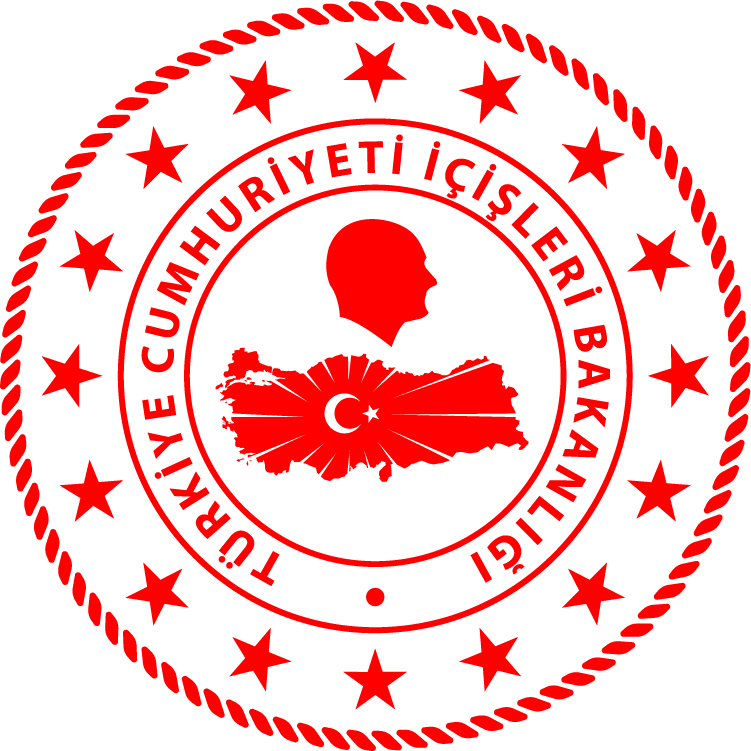 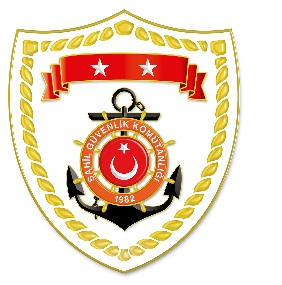 Ege BölgesiS.NoTARİHMEVKİ VE ZAMANKURTARILAN SAYISIKURTARILAN/YEDEKLENEN TEKNE SAYISIAÇIKLAMA109 Nisan 2020MUĞLA/Bodrum03.4513-Akyarlar açıklarında Yunan Sahil Güvenlik unsurları tarafından Türk Karasularına geri itilen fiber tekne içerisindeki 13 düzensiz göçmen kurtarılmıştır.